Name: ____________________________________  Date: ________  Period: ____Genetics:  Punnett Squares Practice            Most genetic traits have a stronger, dominant allele and a weaker, recessive allele.  In an individual with a heterozygous genotype, the dominant allele shows up in the offspring and the recessive allele gets covered up and doesn’t show; we call this complete dominance.          However, some alleles don’t completely dominate others.  In fact, some heterozygous genotypes allow both alleles to partially show by blending together how they are expressed; this is called incomplete dominance.  Other heterozygous genotypes allow both alleles to be completely expressed at the same time like spots or stripes; this is 	called codominance.  Examples of each are listed below.  	Write what each type would be if they were heterozygous.Complete dominance = If a Red (RR) and White flower (rr) were crossbred, resulting in 100% Rr, what 	phenotype would been seen according to the rules of COMPLETE dominance?Incomplete dominance =  If a Red (RR) and White flower (rr) were crossbred, resulting in 100% Rr, what phenotype(s) would been seen according to the rules of IN-complete dominance?Codominance = If a Red (RR) and White flower (WW) were crossbred, resulting in 100% RW, what 	phenotype(s) would been seen according to the rules of CO-dominance?Incomplete dominance practice ProblemsSnapdragons are incompletely dominant for color; they have phenotypes red, pink, or white.  The red flowers 	are homozygous dominant, the white flowers are homozygous recessive, and the 	pink flowers are heterozygous.  	Give the genotypes for each of the phenotypes, using the letters 	“R” and “ r ” for alleles:	a.  Red snapdragon		b.  Pink snapdragon		c.  White snapdragon 	     genotype: ______		     genotype: ______		     genotype: ______	Show genetic crosses between the following snapdragon parents, using the punnett squares provided, and 	record the genotypic and phenotypic %s below:	a.  pink x pink			b.  red x white			c.  pink x white	Genotypic 			Genotypic			Genotypic	%: ________________	%: ________________	%: ________________	Phenotypic			Phenotypic			Phenotypic	%: ________________	%: ________________	%: ________________       In horses, some of the genes for hair color are incompletely dominant.  Genotypes are as follows:  brown horses are BB, white horses are bb and a Bb genotype creates a yellow-tannish colored horse with a white mane and tail, 	which is called “palomino”.  Show the genetic crosses between the following horses and record the genotypic and 	phenotypic percentages:      a.  brown x white		b.  brown x palomino		c.  palomino x palomino	Genotypic 			Genotypic			Genotypic	%: ________________	%: ________________	%: ________________	Phenotypic			Phenotypic			Phenotypic	%: ________________	%: ________________	%: ________________	10.  Can palominos be considered a purebred line of horses?  Why or why not?	11.  Which two colors of horse would you want to breed if you wanted to produce the maximum 	numbers of palominos 	in the shortest amount of time?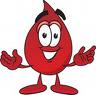 Codominance Worksheet (Blood types)			 Human blood types are determined by genes that follow the CODOMINANCE pattern of inheritance. There are two dominant alleles (A & B) and one recessive allele (O).  Write the genotype for each person based on the description:Homozygous for the “B” allele			_________Heterozygous for the “A” allele			_________Type O						_________Type “A” and had a type “O” parent		_________Type “AB”					_________Blood can be donated to anybody			_________Can only get blood from a type “O” donor		_________Pretend that Beyonce is homozygous for the type B allele, and Jay-Z is type “O.” What are all the possible blood types of their baby?  (Do the Punnett square)_________________________________________________________________Complete the Punnett square showing all the possible blood types for the offspring produced by a type “O” mother and an a Type “AB” father.  What are percentages of each offspring?	_________________________________________________________________Mrs. E is type “A” and Mr. E is type “O.” They have three children named Matthew, Mark, and Luke. Mark is type “O,” Matthew is type “A,” and Luke is type “AB.” Based on this information:Mr. E must have the genotype ______ Mrs. E must have the genotype ______ because ___________ has blood type ______Luke cannot be the child of  these parents because neither parent has the allele _____.Two parents think  their baby was switched at the hospital. Its 1968, so DNA fingerprinting technology does not exist yet.  The mother has blood type “O,” the father has blood type “AB,” and the baby has blood type “B.”Mother’s genotype: _______Father’s genotype: _______Baby’s genotype:  ______ or ________Punnett square showing all possible genotypes for children produced by this couple.Was the baby switched?  _______________________Two other parents think their baby was switched at the hospital. Amy the mother has blood type “A,” Linville the father has blood type “B,” and Priscilla the baby has blood type “AB.”Mother’s genotype: _______ or ________Father’s genotype: _______ or ________Baby’s genotype:  ______ Punnett square that shows the baby’s genotype as a possibilityCould the baby actually be theirs?  _________________________Based on the information in this table, which men could not be the father of the baby? (hint… look at the baby’s blood type only…)____________________________________You can use the Punnett square if you need help figuring it out.The sister of the mom above also had issues with finding out who the father of her baby was.  She had the state take a blood test of potential fathers.  Based on the information in this table, why was the baby taken away by the state after the test? (hint… look at the baby’s blood type only…)_____________________________________________________________________ BLOOD TYPE & INHERITANCE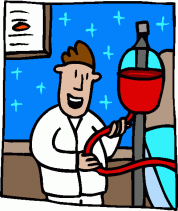 In blood typing, the gene for type A and the gene for type B are codominant.   The gene for type O is recessive.  Using Punnett squares, determine the possible blood types of the offspring when:1.  Father is type O, Mother is type O2.  Father is type A, homozygous; Mother is type B, homozygousFather is type A, heterozygous; Mother is type B, heterozygousFather is type O, Mother is type ABFather and Mother are both type ABGenetics:  X Linked Genes		In fruit flies, eye color is a sex linked trait.  Red is dominant to white.1.  What are the sexes and eye colors of flies with the following genotypes:X R X r  	_________________		X R Y  _________________X R X R	 _________________		X r Y   _________________2. What are the genotypes of these flies:white eyed, male  ____________		red eyed female (heterozygous) ________white eyed, female  ___________		red eyed, male  ___________3.  Show the cross of a white eyed female X r X r  with a red-eyed male X R Y  .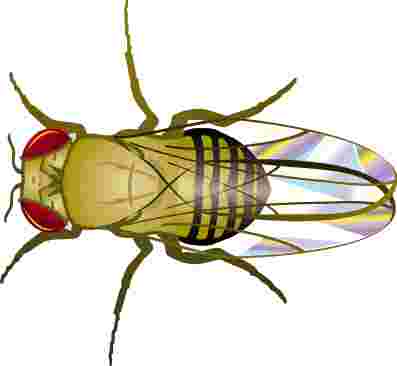 4.   Show a cross between a pure red eyed female and a white eyed male.
       What are the genotypes of the parents:			                                ___________&   _______________								How many are:								white eyed, male___								white eyed, female ___								red eyed, male ____								red eyed, female ____  	5.  Show the cross of a red eyed female (heterozygous) and a red eyed male.  What are the genotypes of the parents? 				___________  &   ________________					How many are:					white eyed, male___white eyed, female ___					red eyed, male ____  red eyed, female ____  7.  In humans, hemophilia is a sex linked trait.   Females can be normal, carriers, or have the disease.  Males will either have the disease or not (but they won’t ever be carriers)Show the cross of a man who has hemophilia with a woman who is a carrier.  8.  What is the probability that their children will have the disease?  __________9.  A woman who is a carrier marries a normal man.  Show the cross.  What is the probability that their children will have hemophilia?   What sex will a child in the family with hemophilia be?10.  A woman who has hemophilia marries a normal man.   How many of their children will have hemophilia, and what is their sex?Blood Type (Phenotype)GenotypeCan donate blood to:Can receive blood from:Oii (OO)A,B,AB and O(universal donor)OABIAIBABA,B,AB and O(universal receiver)AIAIA or  IAi (IAO)AB, AO,ABIBIB or  IBi (IBO)AB,BO,BNameBlood TypeMotherType ABabyType BThe mailmanType OThe butcherType ABThe waiterType AThe cable guyType BNameBlood TypeMotherType OBabyType ABBartenderType OGuy at the clubType ABCabdriverType AFlight attendantType B = female, normal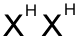 = female, carrier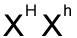  = female, hemophiliac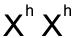 = male, normal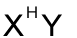 = male, hemophiliac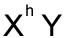 